Référentiel d’évaluationBACCALAUREAT GENERAL ET TECHNOLOGIQUEEDUCATION PHYSIQUE ET SPORTIVEAdaptation pour les élèves avec handicap (sur CM ou IMC>30) : Possibilité de départ dans l’eau avec bonification d’une à 3 secondes à l’arrivée, selon le handicap. Ex : si l’élève ne peut pas pousser fort sur les genoux car il a un syndrome rotulienÉtablissementLycée de BellevueLycée de BellevueLycée de Bellevue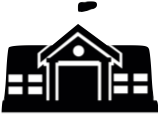 CommuneFORT-DE-FRANCEFORT-DE-FRANCEFORT-DE-FRANCEChamp d’Apprentissage n°1Champ d’Apprentissage n°1Activité Physique Sportive ArtistiqueActivité Physique Sportive ArtistiqueActivité Physique Sportive ArtistiqueRÉALISER UNE PERFORMANCE MOTRICE MAXIMALE MESURABLE À UNE ÉCHÉANCE DONNÉE RÉALISER UNE PERFORMANCE MOTRICE MAXIMALE MESURABLE À UNE ÉCHÉANCE DONNÉE NATATIONNATATIONNATATIONPrincipes d’évaluationL’AFL1 s’évalue le jour de l’épreuve en croisant la performance réalisée et l’efficacité́ technique, par une épreuve de référence respectant le référentiel national du champ d’apprentissage.L’AFL2 et l’AFL3 s’évaluent au fil du cycle (et éventuellement le jour de l’épreuve), en référence aux repères nationaux. L’évaluation est finalisée le jour de l’épreuve.-  L’évaluation de l’AFL2 peut s’appuyer sur un carnet d’entrainement ou un outil de recueil de données. -  L’évaluation de l’AFL3 s’objective par la capacité́ des élèves à organiser eux-mêmes une séance de travail qui investit les rôles de juge et de coach/observateur. -  L’équipe pédagogique spécifie l’épreuve d’évaluation du CCF et les repères nationaux dans l’APSA support de l’évaluation ; elle définit les barèmes de performance de part et d’autre de la référence nationale dans les différentes spécialités retenues. L’AFL1 s’évalue le jour de l’épreuve en croisant la performance réalisée et l’efficacité́ technique, par une épreuve de référence respectant le référentiel national du champ d’apprentissage.L’AFL2 et l’AFL3 s’évaluent au fil du cycle (et éventuellement le jour de l’épreuve), en référence aux repères nationaux. L’évaluation est finalisée le jour de l’épreuve.-  L’évaluation de l’AFL2 peut s’appuyer sur un carnet d’entrainement ou un outil de recueil de données. -  L’évaluation de l’AFL3 s’objective par la capacité́ des élèves à organiser eux-mêmes une séance de travail qui investit les rôles de juge et de coach/observateur. -  L’équipe pédagogique spécifie l’épreuve d’évaluation du CCF et les repères nationaux dans l’APSA support de l’évaluation ; elle définit les barèmes de performance de part et d’autre de la référence nationale dans les différentes spécialités retenues. L’AFL1 s’évalue le jour de l’épreuve en croisant la performance réalisée et l’efficacité́ technique, par une épreuve de référence respectant le référentiel national du champ d’apprentissage.L’AFL2 et l’AFL3 s’évaluent au fil du cycle (et éventuellement le jour de l’épreuve), en référence aux repères nationaux. L’évaluation est finalisée le jour de l’épreuve.-  L’évaluation de l’AFL2 peut s’appuyer sur un carnet d’entrainement ou un outil de recueil de données. -  L’évaluation de l’AFL3 s’objective par la capacité́ des élèves à organiser eux-mêmes une séance de travail qui investit les rôles de juge et de coach/observateur. -  L’équipe pédagogique spécifie l’épreuve d’évaluation du CCF et les repères nationaux dans l’APSA support de l’évaluation ; elle définit les barèmes de performance de part et d’autre de la référence nationale dans les différentes spécialités retenues. L’AFL1 s’évalue le jour de l’épreuve en croisant la performance réalisée et l’efficacité́ technique, par une épreuve de référence respectant le référentiel national du champ d’apprentissage.L’AFL2 et l’AFL3 s’évaluent au fil du cycle (et éventuellement le jour de l’épreuve), en référence aux repères nationaux. L’évaluation est finalisée le jour de l’épreuve.-  L’évaluation de l’AFL2 peut s’appuyer sur un carnet d’entrainement ou un outil de recueil de données. -  L’évaluation de l’AFL3 s’objective par la capacité́ des élèves à organiser eux-mêmes une séance de travail qui investit les rôles de juge et de coach/observateur. -  L’équipe pédagogique spécifie l’épreuve d’évaluation du CCF et les repères nationaux dans l’APSA support de l’évaluation ; elle définit les barèmes de performance de part et d’autre de la référence nationale dans les différentes spécialités retenues. Barème et notationAFL1AFL2AFL3AFL3Barème et notation12 pts8 pts8 pts8 ptsBarème et notationÉvalué le jour de l’épreuveÉvalués au fil du cycle et finalisés le jour de l’épreuveÉvalués au fil du cycle et finalisés le jour de l’épreuveÉvalués au fil du cycle et finalisés le jour de l’épreuveBarème et notation50m crawl et 50m deux nages La répartition des 8 points est au choix des élèves. Trois choix sont possibles : 4-4 / 6-2 / 2-6 La répartition des 8 points est au choix des élèves. Trois choix sont possibles : 4-4 / 6-2 / 2-6 La répartition des 8 points est au choix des élèves. Trois choix sont possibles : 4-4 / 6-2 / 2-6Choix possibles pour les élèvesAFL1AFL2AFL3AFL3Choix possibles pour les élèvesAFL1Répartition des 8 points au choix des élèves : 2, 4 ou 6 points par AFLRépartition des 8 points au choix des élèves : 2, 4 ou 6 points par AFLRépartition des 8 points au choix des élèves : 2, 4 ou 6 points par AFLChoix possibles pour les élèvesLe mode de nage, la répartition d’un nombre d’essais de l’épreuve, le type de départ, d’élan, de virage.Rôles : partenaire d’entrainement, arbitre, coach, observateur, organisateurRôles : partenaire d’entrainement, arbitre, coach, observateur, organisateurChoix possibles pour les élèvesLa répartition choisie doit être annoncée par l’élève avant le début de l’épreuve, et ne peut plus être modifiée après le début de l’épreuveLa répartition choisie doit être annoncée par l’élève avant le début de l’épreuve, et ne peut plus être modifiée après le début de l’épreuveLa répartition choisie doit être annoncée par l’élève avant le début de l’épreuve, et ne peut plus être modifiée après le début de l’épreuveLa répartition choisie doit être annoncée par l’élève avant le début de l’épreuve, et ne peut plus être modifiée après le début de l’épreuveRepères d’évaluation de l’AFL1 Repères d’évaluation de l’AFL1 Repères d’évaluation de l’AFL1 Repères d’évaluation de l’AFL1 Repères d’évaluation de l’AFL1 « S’engager pour produire une performance maximale à l’aide de techniques efficaces, en gérant les efforts musculaires et respiratoires nécessaires et en faisant le meilleur compromis entre l’accroissement de vitesse d’exécution et de précision. »« S’engager pour produire une performance maximale à l’aide de techniques efficaces, en gérant les efforts musculaires et respiratoires nécessaires et en faisant le meilleur compromis entre l’accroissement de vitesse d’exécution et de précision. »« S’engager pour produire une performance maximale à l’aide de techniques efficaces, en gérant les efforts musculaires et respiratoires nécessaires et en faisant le meilleur compromis entre l’accroissement de vitesse d’exécution et de précision. »« S’engager pour produire une performance maximale à l’aide de techniques efficaces, en gérant les efforts musculaires et respiratoires nécessaires et en faisant le meilleur compromis entre l’accroissement de vitesse d’exécution et de précision. »« S’engager pour produire une performance maximale à l’aide de techniques efficaces, en gérant les efforts musculaires et respiratoires nécessaires et en faisant le meilleur compromis entre l’accroissement de vitesse d’exécution et de précision. »« S’engager pour produire une performance maximale à l’aide de techniques efficaces, en gérant les efforts musculaires et respiratoires nécessaires et en faisant le meilleur compromis entre l’accroissement de vitesse d’exécution et de précision. »« S’engager pour produire une performance maximale à l’aide de techniques efficaces, en gérant les efforts musculaires et respiratoires nécessaires et en faisant le meilleur compromis entre l’accroissement de vitesse d’exécution et de précision. »« S’engager pour produire une performance maximale à l’aide de techniques efficaces, en gérant les efforts musculaires et respiratoires nécessaires et en faisant le meilleur compromis entre l’accroissement de vitesse d’exécution et de précision. »« S’engager pour produire une performance maximale à l’aide de techniques efficaces, en gérant les efforts musculaires et respiratoires nécessaires et en faisant le meilleur compromis entre l’accroissement de vitesse d’exécution et de précision. »« S’engager pour produire une performance maximale à l’aide de techniques efficaces, en gérant les efforts musculaires et respiratoires nécessaires et en faisant le meilleur compromis entre l’accroissement de vitesse d’exécution et de précision. »« S’engager pour produire une performance maximale à l’aide de techniques efficaces, en gérant les efforts musculaires et respiratoires nécessaires et en faisant le meilleur compromis entre l’accroissement de vitesse d’exécution et de précision. »« S’engager pour produire une performance maximale à l’aide de techniques efficaces, en gérant les efforts musculaires et respiratoires nécessaires et en faisant le meilleur compromis entre l’accroissement de vitesse d’exécution et de précision. »« S’engager pour produire une performance maximale à l’aide de techniques efficaces, en gérant les efforts musculaires et respiratoires nécessaires et en faisant le meilleur compromis entre l’accroissement de vitesse d’exécution et de précision. »« S’engager pour produire une performance maximale à l’aide de techniques efficaces, en gérant les efforts musculaires et respiratoires nécessaires et en faisant le meilleur compromis entre l’accroissement de vitesse d’exécution et de précision. »« S’engager pour produire une performance maximale à l’aide de techniques efficaces, en gérant les efforts musculaires et respiratoires nécessaires et en faisant le meilleur compromis entre l’accroissement de vitesse d’exécution et de précision. »« S’engager pour produire une performance maximale à l’aide de techniques efficaces, en gérant les efforts musculaires et respiratoires nécessaires et en faisant le meilleur compromis entre l’accroissement de vitesse d’exécution et de précision. »« S’engager pour produire une performance maximale à l’aide de techniques efficaces, en gérant les efforts musculaires et respiratoires nécessaires et en faisant le meilleur compromis entre l’accroissement de vitesse d’exécution et de précision. »« S’engager pour produire une performance maximale à l’aide de techniques efficaces, en gérant les efforts musculaires et respiratoires nécessaires et en faisant le meilleur compromis entre l’accroissement de vitesse d’exécution et de précision. »« S’engager pour produire une performance maximale à l’aide de techniques efficaces, en gérant les efforts musculaires et respiratoires nécessaires et en faisant le meilleur compromis entre l’accroissement de vitesse d’exécution et de précision. »« S’engager pour produire une performance maximale à l’aide de techniques efficaces, en gérant les efforts musculaires et respiratoires nécessaires et en faisant le meilleur compromis entre l’accroissement de vitesse d’exécution et de précision. »« S’engager pour produire une performance maximale à l’aide de techniques efficaces, en gérant les efforts musculaires et respiratoires nécessaires et en faisant le meilleur compromis entre l’accroissement de vitesse d’exécution et de précision. »« S’engager pour produire une performance maximale à l’aide de techniques efficaces, en gérant les efforts musculaires et respiratoires nécessaires et en faisant le meilleur compromis entre l’accroissement de vitesse d’exécution et de précision. »« S’engager pour produire une performance maximale à l’aide de techniques efficaces, en gérant les efforts musculaires et respiratoires nécessaires et en faisant le meilleur compromis entre l’accroissement de vitesse d’exécution et de précision. »« S’engager pour produire une performance maximale à l’aide de techniques efficaces, en gérant les efforts musculaires et respiratoires nécessaires et en faisant le meilleur compromis entre l’accroissement de vitesse d’exécution et de précision. »« S’engager pour produire une performance maximale à l’aide de techniques efficaces, en gérant les efforts musculaires et respiratoires nécessaires et en faisant le meilleur compromis entre l’accroissement de vitesse d’exécution et de précision. »« S’engager pour produire une performance maximale à l’aide de techniques efficaces, en gérant les efforts musculaires et respiratoires nécessaires et en faisant le meilleur compromis entre l’accroissement de vitesse d’exécution et de précision. »Principe d’élaboration des épreuves du champ d’apprentissagePrincipe d’élaboration des épreuves du champ d’apprentissagePrincipe d’élaboration des épreuves du champ d’apprentissagePrincipe d’élaboration des épreuves du champ d’apprentissagePrincipe d’élaboration des épreuves du champ d’apprentissagePrincipe d’élaboration des épreuves du champ d’apprentissagePrincipe d’élaboration des épreuves du champ d’apprentissagePrincipe d’élaboration des épreuves du champ d’apprentissagePrincipe d’élaboration des épreuves du champ d’apprentissagePrincipe d’élaboration des épreuves du champ d’apprentissagePrincipe d’élaboration des épreuves du champ d’apprentissagePrincipe d’élaboration des épreuves du champ d’apprentissagePrincipe d’élaboration des épreuves du champ d’apprentissagePrincipe d’élaboration des épreuves du champ d’apprentissagePrincipe d’élaboration des épreuves du champ d’apprentissagePrincipe d’élaboration des épreuves du champ d’apprentissagePrincipe d’élaboration des épreuves du champ d’apprentissagePrincipe d’élaboration des épreuves du champ d’apprentissagePrincipe d’élaboration des épreuves du champ d’apprentissagePrincipe d’élaboration des épreuves du champ d’apprentissagePrincipe d’élaboration des épreuves du champ d’apprentissagePrincipe d’élaboration des épreuves du champ d’apprentissagePrincipe d’élaboration des épreuves du champ d’apprentissagePrincipe d’élaboration des épreuves du champ d’apprentissagePrincipe d’élaboration des épreuves du champ d’apprentissagePrincipe d’élaboration des épreuves du champ d’apprentissagePrincipe d’élaboration des épreuves du champ d’apprentissagePrincipe d’élaboration des épreuves du champ d’apprentissagePrincipe d’élaboration des épreuves du champ d’apprentissagePrincipe d’élaboration des épreuves du champ d’apprentissagePrincipe d’élaboration des épreuves du champ d’apprentissageL’épreuve porte sur la production d’au moins deux 50m chronométrés, un en crawl, un dans 2 nages dont au moins une est différente du crawl ; elle doit permettre à̀ tous les élèves de travailler et de récupérer de manière cohérente avec la filière énergétique prioritairement sollicitée.
Élément 1 : correspond à la meilleure performance dans chacune des réalisations. Un seuil de performance médian (10/20) est fixé nationalement. Le reste du barème est construit par l’établissement. Élément 2 : Il correspond à l’indice technique traduit par des données chiffrées. Ces indicateurs chiffrés sont construits en équipe d’établissement (nombre de coups de bras, etc.). L’indice technique révèle la capacité́ de l’élève à créer, conserver/transmettre de la vitesse en coordonnant les actions (tracto-)propulsives. La note de l’AFL1 est établie au croisement du niveau de performance et de celui de l’efficacité́ technique. La moyenne des 2 courses donne la noteCoordination des Actions Propulsives (CAP) : trajets moteurs, surfaces motrices, appuis, continuité́, synchronisation des différentes actions corporelles propulsives ; Vitesse utile : vitesse individuelle maîtrisée du déplacement qui ne dégrade pas les autres facteurs de l’efficacité́ (respiration, équilibration, coordination des actions propulsives, contrôles corporels, ressources physiques etc.), permettant de favoriser leur efficience. L’épreuve porte sur la production d’au moins deux 50m chronométrés, un en crawl, un dans 2 nages dont au moins une est différente du crawl ; elle doit permettre à̀ tous les élèves de travailler et de récupérer de manière cohérente avec la filière énergétique prioritairement sollicitée.
Élément 1 : correspond à la meilleure performance dans chacune des réalisations. Un seuil de performance médian (10/20) est fixé nationalement. Le reste du barème est construit par l’établissement. Élément 2 : Il correspond à l’indice technique traduit par des données chiffrées. Ces indicateurs chiffrés sont construits en équipe d’établissement (nombre de coups de bras, etc.). L’indice technique révèle la capacité́ de l’élève à créer, conserver/transmettre de la vitesse en coordonnant les actions (tracto-)propulsives. La note de l’AFL1 est établie au croisement du niveau de performance et de celui de l’efficacité́ technique. La moyenne des 2 courses donne la noteCoordination des Actions Propulsives (CAP) : trajets moteurs, surfaces motrices, appuis, continuité́, synchronisation des différentes actions corporelles propulsives ; Vitesse utile : vitesse individuelle maîtrisée du déplacement qui ne dégrade pas les autres facteurs de l’efficacité́ (respiration, équilibration, coordination des actions propulsives, contrôles corporels, ressources physiques etc.), permettant de favoriser leur efficience. L’épreuve porte sur la production d’au moins deux 50m chronométrés, un en crawl, un dans 2 nages dont au moins une est différente du crawl ; elle doit permettre à̀ tous les élèves de travailler et de récupérer de manière cohérente avec la filière énergétique prioritairement sollicitée.
Élément 1 : correspond à la meilleure performance dans chacune des réalisations. Un seuil de performance médian (10/20) est fixé nationalement. Le reste du barème est construit par l’établissement. Élément 2 : Il correspond à l’indice technique traduit par des données chiffrées. Ces indicateurs chiffrés sont construits en équipe d’établissement (nombre de coups de bras, etc.). L’indice technique révèle la capacité́ de l’élève à créer, conserver/transmettre de la vitesse en coordonnant les actions (tracto-)propulsives. La note de l’AFL1 est établie au croisement du niveau de performance et de celui de l’efficacité́ technique. La moyenne des 2 courses donne la noteCoordination des Actions Propulsives (CAP) : trajets moteurs, surfaces motrices, appuis, continuité́, synchronisation des différentes actions corporelles propulsives ; Vitesse utile : vitesse individuelle maîtrisée du déplacement qui ne dégrade pas les autres facteurs de l’efficacité́ (respiration, équilibration, coordination des actions propulsives, contrôles corporels, ressources physiques etc.), permettant de favoriser leur efficience. L’épreuve porte sur la production d’au moins deux 50m chronométrés, un en crawl, un dans 2 nages dont au moins une est différente du crawl ; elle doit permettre à̀ tous les élèves de travailler et de récupérer de manière cohérente avec la filière énergétique prioritairement sollicitée.
Élément 1 : correspond à la meilleure performance dans chacune des réalisations. Un seuil de performance médian (10/20) est fixé nationalement. Le reste du barème est construit par l’établissement. Élément 2 : Il correspond à l’indice technique traduit par des données chiffrées. Ces indicateurs chiffrés sont construits en équipe d’établissement (nombre de coups de bras, etc.). L’indice technique révèle la capacité́ de l’élève à créer, conserver/transmettre de la vitesse en coordonnant les actions (tracto-)propulsives. La note de l’AFL1 est établie au croisement du niveau de performance et de celui de l’efficacité́ technique. La moyenne des 2 courses donne la noteCoordination des Actions Propulsives (CAP) : trajets moteurs, surfaces motrices, appuis, continuité́, synchronisation des différentes actions corporelles propulsives ; Vitesse utile : vitesse individuelle maîtrisée du déplacement qui ne dégrade pas les autres facteurs de l’efficacité́ (respiration, équilibration, coordination des actions propulsives, contrôles corporels, ressources physiques etc.), permettant de favoriser leur efficience. L’épreuve porte sur la production d’au moins deux 50m chronométrés, un en crawl, un dans 2 nages dont au moins une est différente du crawl ; elle doit permettre à̀ tous les élèves de travailler et de récupérer de manière cohérente avec la filière énergétique prioritairement sollicitée.
Élément 1 : correspond à la meilleure performance dans chacune des réalisations. Un seuil de performance médian (10/20) est fixé nationalement. Le reste du barème est construit par l’établissement. Élément 2 : Il correspond à l’indice technique traduit par des données chiffrées. Ces indicateurs chiffrés sont construits en équipe d’établissement (nombre de coups de bras, etc.). L’indice technique révèle la capacité́ de l’élève à créer, conserver/transmettre de la vitesse en coordonnant les actions (tracto-)propulsives. La note de l’AFL1 est établie au croisement du niveau de performance et de celui de l’efficacité́ technique. La moyenne des 2 courses donne la noteCoordination des Actions Propulsives (CAP) : trajets moteurs, surfaces motrices, appuis, continuité́, synchronisation des différentes actions corporelles propulsives ; Vitesse utile : vitesse individuelle maîtrisée du déplacement qui ne dégrade pas les autres facteurs de l’efficacité́ (respiration, équilibration, coordination des actions propulsives, contrôles corporels, ressources physiques etc.), permettant de favoriser leur efficience. L’épreuve porte sur la production d’au moins deux 50m chronométrés, un en crawl, un dans 2 nages dont au moins une est différente du crawl ; elle doit permettre à̀ tous les élèves de travailler et de récupérer de manière cohérente avec la filière énergétique prioritairement sollicitée.
Élément 1 : correspond à la meilleure performance dans chacune des réalisations. Un seuil de performance médian (10/20) est fixé nationalement. Le reste du barème est construit par l’établissement. Élément 2 : Il correspond à l’indice technique traduit par des données chiffrées. Ces indicateurs chiffrés sont construits en équipe d’établissement (nombre de coups de bras, etc.). L’indice technique révèle la capacité́ de l’élève à créer, conserver/transmettre de la vitesse en coordonnant les actions (tracto-)propulsives. La note de l’AFL1 est établie au croisement du niveau de performance et de celui de l’efficacité́ technique. La moyenne des 2 courses donne la noteCoordination des Actions Propulsives (CAP) : trajets moteurs, surfaces motrices, appuis, continuité́, synchronisation des différentes actions corporelles propulsives ; Vitesse utile : vitesse individuelle maîtrisée du déplacement qui ne dégrade pas les autres facteurs de l’efficacité́ (respiration, équilibration, coordination des actions propulsives, contrôles corporels, ressources physiques etc.), permettant de favoriser leur efficience. L’épreuve porte sur la production d’au moins deux 50m chronométrés, un en crawl, un dans 2 nages dont au moins une est différente du crawl ; elle doit permettre à̀ tous les élèves de travailler et de récupérer de manière cohérente avec la filière énergétique prioritairement sollicitée.
Élément 1 : correspond à la meilleure performance dans chacune des réalisations. Un seuil de performance médian (10/20) est fixé nationalement. Le reste du barème est construit par l’établissement. Élément 2 : Il correspond à l’indice technique traduit par des données chiffrées. Ces indicateurs chiffrés sont construits en équipe d’établissement (nombre de coups de bras, etc.). L’indice technique révèle la capacité́ de l’élève à créer, conserver/transmettre de la vitesse en coordonnant les actions (tracto-)propulsives. La note de l’AFL1 est établie au croisement du niveau de performance et de celui de l’efficacité́ technique. La moyenne des 2 courses donne la noteCoordination des Actions Propulsives (CAP) : trajets moteurs, surfaces motrices, appuis, continuité́, synchronisation des différentes actions corporelles propulsives ; Vitesse utile : vitesse individuelle maîtrisée du déplacement qui ne dégrade pas les autres facteurs de l’efficacité́ (respiration, équilibration, coordination des actions propulsives, contrôles corporels, ressources physiques etc.), permettant de favoriser leur efficience. L’épreuve porte sur la production d’au moins deux 50m chronométrés, un en crawl, un dans 2 nages dont au moins une est différente du crawl ; elle doit permettre à̀ tous les élèves de travailler et de récupérer de manière cohérente avec la filière énergétique prioritairement sollicitée.
Élément 1 : correspond à la meilleure performance dans chacune des réalisations. Un seuil de performance médian (10/20) est fixé nationalement. Le reste du barème est construit par l’établissement. Élément 2 : Il correspond à l’indice technique traduit par des données chiffrées. Ces indicateurs chiffrés sont construits en équipe d’établissement (nombre de coups de bras, etc.). L’indice technique révèle la capacité́ de l’élève à créer, conserver/transmettre de la vitesse en coordonnant les actions (tracto-)propulsives. La note de l’AFL1 est établie au croisement du niveau de performance et de celui de l’efficacité́ technique. La moyenne des 2 courses donne la noteCoordination des Actions Propulsives (CAP) : trajets moteurs, surfaces motrices, appuis, continuité́, synchronisation des différentes actions corporelles propulsives ; Vitesse utile : vitesse individuelle maîtrisée du déplacement qui ne dégrade pas les autres facteurs de l’efficacité́ (respiration, équilibration, coordination des actions propulsives, contrôles corporels, ressources physiques etc.), permettant de favoriser leur efficience. L’épreuve porte sur la production d’au moins deux 50m chronométrés, un en crawl, un dans 2 nages dont au moins une est différente du crawl ; elle doit permettre à̀ tous les élèves de travailler et de récupérer de manière cohérente avec la filière énergétique prioritairement sollicitée.
Élément 1 : correspond à la meilleure performance dans chacune des réalisations. Un seuil de performance médian (10/20) est fixé nationalement. Le reste du barème est construit par l’établissement. Élément 2 : Il correspond à l’indice technique traduit par des données chiffrées. Ces indicateurs chiffrés sont construits en équipe d’établissement (nombre de coups de bras, etc.). L’indice technique révèle la capacité́ de l’élève à créer, conserver/transmettre de la vitesse en coordonnant les actions (tracto-)propulsives. La note de l’AFL1 est établie au croisement du niveau de performance et de celui de l’efficacité́ technique. La moyenne des 2 courses donne la noteCoordination des Actions Propulsives (CAP) : trajets moteurs, surfaces motrices, appuis, continuité́, synchronisation des différentes actions corporelles propulsives ; Vitesse utile : vitesse individuelle maîtrisée du déplacement qui ne dégrade pas les autres facteurs de l’efficacité́ (respiration, équilibration, coordination des actions propulsives, contrôles corporels, ressources physiques etc.), permettant de favoriser leur efficience. L’épreuve porte sur la production d’au moins deux 50m chronométrés, un en crawl, un dans 2 nages dont au moins une est différente du crawl ; elle doit permettre à̀ tous les élèves de travailler et de récupérer de manière cohérente avec la filière énergétique prioritairement sollicitée.
Élément 1 : correspond à la meilleure performance dans chacune des réalisations. Un seuil de performance médian (10/20) est fixé nationalement. Le reste du barème est construit par l’établissement. Élément 2 : Il correspond à l’indice technique traduit par des données chiffrées. Ces indicateurs chiffrés sont construits en équipe d’établissement (nombre de coups de bras, etc.). L’indice technique révèle la capacité́ de l’élève à créer, conserver/transmettre de la vitesse en coordonnant les actions (tracto-)propulsives. La note de l’AFL1 est établie au croisement du niveau de performance et de celui de l’efficacité́ technique. La moyenne des 2 courses donne la noteCoordination des Actions Propulsives (CAP) : trajets moteurs, surfaces motrices, appuis, continuité́, synchronisation des différentes actions corporelles propulsives ; Vitesse utile : vitesse individuelle maîtrisée du déplacement qui ne dégrade pas les autres facteurs de l’efficacité́ (respiration, équilibration, coordination des actions propulsives, contrôles corporels, ressources physiques etc.), permettant de favoriser leur efficience. L’épreuve porte sur la production d’au moins deux 50m chronométrés, un en crawl, un dans 2 nages dont au moins une est différente du crawl ; elle doit permettre à̀ tous les élèves de travailler et de récupérer de manière cohérente avec la filière énergétique prioritairement sollicitée.
Élément 1 : correspond à la meilleure performance dans chacune des réalisations. Un seuil de performance médian (10/20) est fixé nationalement. Le reste du barème est construit par l’établissement. Élément 2 : Il correspond à l’indice technique traduit par des données chiffrées. Ces indicateurs chiffrés sont construits en équipe d’établissement (nombre de coups de bras, etc.). L’indice technique révèle la capacité́ de l’élève à créer, conserver/transmettre de la vitesse en coordonnant les actions (tracto-)propulsives. La note de l’AFL1 est établie au croisement du niveau de performance et de celui de l’efficacité́ technique. La moyenne des 2 courses donne la noteCoordination des Actions Propulsives (CAP) : trajets moteurs, surfaces motrices, appuis, continuité́, synchronisation des différentes actions corporelles propulsives ; Vitesse utile : vitesse individuelle maîtrisée du déplacement qui ne dégrade pas les autres facteurs de l’efficacité́ (respiration, équilibration, coordination des actions propulsives, contrôles corporels, ressources physiques etc.), permettant de favoriser leur efficience. L’épreuve porte sur la production d’au moins deux 50m chronométrés, un en crawl, un dans 2 nages dont au moins une est différente du crawl ; elle doit permettre à̀ tous les élèves de travailler et de récupérer de manière cohérente avec la filière énergétique prioritairement sollicitée.
Élément 1 : correspond à la meilleure performance dans chacune des réalisations. Un seuil de performance médian (10/20) est fixé nationalement. Le reste du barème est construit par l’établissement. Élément 2 : Il correspond à l’indice technique traduit par des données chiffrées. Ces indicateurs chiffrés sont construits en équipe d’établissement (nombre de coups de bras, etc.). L’indice technique révèle la capacité́ de l’élève à créer, conserver/transmettre de la vitesse en coordonnant les actions (tracto-)propulsives. La note de l’AFL1 est établie au croisement du niveau de performance et de celui de l’efficacité́ technique. La moyenne des 2 courses donne la noteCoordination des Actions Propulsives (CAP) : trajets moteurs, surfaces motrices, appuis, continuité́, synchronisation des différentes actions corporelles propulsives ; Vitesse utile : vitesse individuelle maîtrisée du déplacement qui ne dégrade pas les autres facteurs de l’efficacité́ (respiration, équilibration, coordination des actions propulsives, contrôles corporels, ressources physiques etc.), permettant de favoriser leur efficience. L’épreuve porte sur la production d’au moins deux 50m chronométrés, un en crawl, un dans 2 nages dont au moins une est différente du crawl ; elle doit permettre à̀ tous les élèves de travailler et de récupérer de manière cohérente avec la filière énergétique prioritairement sollicitée.
Élément 1 : correspond à la meilleure performance dans chacune des réalisations. Un seuil de performance médian (10/20) est fixé nationalement. Le reste du barème est construit par l’établissement. Élément 2 : Il correspond à l’indice technique traduit par des données chiffrées. Ces indicateurs chiffrés sont construits en équipe d’établissement (nombre de coups de bras, etc.). L’indice technique révèle la capacité́ de l’élève à créer, conserver/transmettre de la vitesse en coordonnant les actions (tracto-)propulsives. La note de l’AFL1 est établie au croisement du niveau de performance et de celui de l’efficacité́ technique. La moyenne des 2 courses donne la noteCoordination des Actions Propulsives (CAP) : trajets moteurs, surfaces motrices, appuis, continuité́, synchronisation des différentes actions corporelles propulsives ; Vitesse utile : vitesse individuelle maîtrisée du déplacement qui ne dégrade pas les autres facteurs de l’efficacité́ (respiration, équilibration, coordination des actions propulsives, contrôles corporels, ressources physiques etc.), permettant de favoriser leur efficience. L’épreuve porte sur la production d’au moins deux 50m chronométrés, un en crawl, un dans 2 nages dont au moins une est différente du crawl ; elle doit permettre à̀ tous les élèves de travailler et de récupérer de manière cohérente avec la filière énergétique prioritairement sollicitée.
Élément 1 : correspond à la meilleure performance dans chacune des réalisations. Un seuil de performance médian (10/20) est fixé nationalement. Le reste du barème est construit par l’établissement. Élément 2 : Il correspond à l’indice technique traduit par des données chiffrées. Ces indicateurs chiffrés sont construits en équipe d’établissement (nombre de coups de bras, etc.). L’indice technique révèle la capacité́ de l’élève à créer, conserver/transmettre de la vitesse en coordonnant les actions (tracto-)propulsives. La note de l’AFL1 est établie au croisement du niveau de performance et de celui de l’efficacité́ technique. La moyenne des 2 courses donne la noteCoordination des Actions Propulsives (CAP) : trajets moteurs, surfaces motrices, appuis, continuité́, synchronisation des différentes actions corporelles propulsives ; Vitesse utile : vitesse individuelle maîtrisée du déplacement qui ne dégrade pas les autres facteurs de l’efficacité́ (respiration, équilibration, coordination des actions propulsives, contrôles corporels, ressources physiques etc.), permettant de favoriser leur efficience. L’épreuve porte sur la production d’au moins deux 50m chronométrés, un en crawl, un dans 2 nages dont au moins une est différente du crawl ; elle doit permettre à̀ tous les élèves de travailler et de récupérer de manière cohérente avec la filière énergétique prioritairement sollicitée.
Élément 1 : correspond à la meilleure performance dans chacune des réalisations. Un seuil de performance médian (10/20) est fixé nationalement. Le reste du barème est construit par l’établissement. Élément 2 : Il correspond à l’indice technique traduit par des données chiffrées. Ces indicateurs chiffrés sont construits en équipe d’établissement (nombre de coups de bras, etc.). L’indice technique révèle la capacité́ de l’élève à créer, conserver/transmettre de la vitesse en coordonnant les actions (tracto-)propulsives. La note de l’AFL1 est établie au croisement du niveau de performance et de celui de l’efficacité́ technique. La moyenne des 2 courses donne la noteCoordination des Actions Propulsives (CAP) : trajets moteurs, surfaces motrices, appuis, continuité́, synchronisation des différentes actions corporelles propulsives ; Vitesse utile : vitesse individuelle maîtrisée du déplacement qui ne dégrade pas les autres facteurs de l’efficacité́ (respiration, équilibration, coordination des actions propulsives, contrôles corporels, ressources physiques etc.), permettant de favoriser leur efficience. L’épreuve porte sur la production d’au moins deux 50m chronométrés, un en crawl, un dans 2 nages dont au moins une est différente du crawl ; elle doit permettre à̀ tous les élèves de travailler et de récupérer de manière cohérente avec la filière énergétique prioritairement sollicitée.
Élément 1 : correspond à la meilleure performance dans chacune des réalisations. Un seuil de performance médian (10/20) est fixé nationalement. Le reste du barème est construit par l’établissement. Élément 2 : Il correspond à l’indice technique traduit par des données chiffrées. Ces indicateurs chiffrés sont construits en équipe d’établissement (nombre de coups de bras, etc.). L’indice technique révèle la capacité́ de l’élève à créer, conserver/transmettre de la vitesse en coordonnant les actions (tracto-)propulsives. La note de l’AFL1 est établie au croisement du niveau de performance et de celui de l’efficacité́ technique. La moyenne des 2 courses donne la noteCoordination des Actions Propulsives (CAP) : trajets moteurs, surfaces motrices, appuis, continuité́, synchronisation des différentes actions corporelles propulsives ; Vitesse utile : vitesse individuelle maîtrisée du déplacement qui ne dégrade pas les autres facteurs de l’efficacité́ (respiration, équilibration, coordination des actions propulsives, contrôles corporels, ressources physiques etc.), permettant de favoriser leur efficience. L’épreuve porte sur la production d’au moins deux 50m chronométrés, un en crawl, un dans 2 nages dont au moins une est différente du crawl ; elle doit permettre à̀ tous les élèves de travailler et de récupérer de manière cohérente avec la filière énergétique prioritairement sollicitée.
Élément 1 : correspond à la meilleure performance dans chacune des réalisations. Un seuil de performance médian (10/20) est fixé nationalement. Le reste du barème est construit par l’établissement. Élément 2 : Il correspond à l’indice technique traduit par des données chiffrées. Ces indicateurs chiffrés sont construits en équipe d’établissement (nombre de coups de bras, etc.). L’indice technique révèle la capacité́ de l’élève à créer, conserver/transmettre de la vitesse en coordonnant les actions (tracto-)propulsives. La note de l’AFL1 est établie au croisement du niveau de performance et de celui de l’efficacité́ technique. La moyenne des 2 courses donne la noteCoordination des Actions Propulsives (CAP) : trajets moteurs, surfaces motrices, appuis, continuité́, synchronisation des différentes actions corporelles propulsives ; Vitesse utile : vitesse individuelle maîtrisée du déplacement qui ne dégrade pas les autres facteurs de l’efficacité́ (respiration, équilibration, coordination des actions propulsives, contrôles corporels, ressources physiques etc.), permettant de favoriser leur efficience. L’épreuve porte sur la production d’au moins deux 50m chronométrés, un en crawl, un dans 2 nages dont au moins une est différente du crawl ; elle doit permettre à̀ tous les élèves de travailler et de récupérer de manière cohérente avec la filière énergétique prioritairement sollicitée.
Élément 1 : correspond à la meilleure performance dans chacune des réalisations. Un seuil de performance médian (10/20) est fixé nationalement. Le reste du barème est construit par l’établissement. Élément 2 : Il correspond à l’indice technique traduit par des données chiffrées. Ces indicateurs chiffrés sont construits en équipe d’établissement (nombre de coups de bras, etc.). L’indice technique révèle la capacité́ de l’élève à créer, conserver/transmettre de la vitesse en coordonnant les actions (tracto-)propulsives. La note de l’AFL1 est établie au croisement du niveau de performance et de celui de l’efficacité́ technique. La moyenne des 2 courses donne la noteCoordination des Actions Propulsives (CAP) : trajets moteurs, surfaces motrices, appuis, continuité́, synchronisation des différentes actions corporelles propulsives ; Vitesse utile : vitesse individuelle maîtrisée du déplacement qui ne dégrade pas les autres facteurs de l’efficacité́ (respiration, équilibration, coordination des actions propulsives, contrôles corporels, ressources physiques etc.), permettant de favoriser leur efficience. L’épreuve porte sur la production d’au moins deux 50m chronométrés, un en crawl, un dans 2 nages dont au moins une est différente du crawl ; elle doit permettre à̀ tous les élèves de travailler et de récupérer de manière cohérente avec la filière énergétique prioritairement sollicitée.
Élément 1 : correspond à la meilleure performance dans chacune des réalisations. Un seuil de performance médian (10/20) est fixé nationalement. Le reste du barème est construit par l’établissement. Élément 2 : Il correspond à l’indice technique traduit par des données chiffrées. Ces indicateurs chiffrés sont construits en équipe d’établissement (nombre de coups de bras, etc.). L’indice technique révèle la capacité́ de l’élève à créer, conserver/transmettre de la vitesse en coordonnant les actions (tracto-)propulsives. La note de l’AFL1 est établie au croisement du niveau de performance et de celui de l’efficacité́ technique. La moyenne des 2 courses donne la noteCoordination des Actions Propulsives (CAP) : trajets moteurs, surfaces motrices, appuis, continuité́, synchronisation des différentes actions corporelles propulsives ; Vitesse utile : vitesse individuelle maîtrisée du déplacement qui ne dégrade pas les autres facteurs de l’efficacité́ (respiration, équilibration, coordination des actions propulsives, contrôles corporels, ressources physiques etc.), permettant de favoriser leur efficience. L’épreuve porte sur la production d’au moins deux 50m chronométrés, un en crawl, un dans 2 nages dont au moins une est différente du crawl ; elle doit permettre à̀ tous les élèves de travailler et de récupérer de manière cohérente avec la filière énergétique prioritairement sollicitée.
Élément 1 : correspond à la meilleure performance dans chacune des réalisations. Un seuil de performance médian (10/20) est fixé nationalement. Le reste du barème est construit par l’établissement. Élément 2 : Il correspond à l’indice technique traduit par des données chiffrées. Ces indicateurs chiffrés sont construits en équipe d’établissement (nombre de coups de bras, etc.). L’indice technique révèle la capacité́ de l’élève à créer, conserver/transmettre de la vitesse en coordonnant les actions (tracto-)propulsives. La note de l’AFL1 est établie au croisement du niveau de performance et de celui de l’efficacité́ technique. La moyenne des 2 courses donne la noteCoordination des Actions Propulsives (CAP) : trajets moteurs, surfaces motrices, appuis, continuité́, synchronisation des différentes actions corporelles propulsives ; Vitesse utile : vitesse individuelle maîtrisée du déplacement qui ne dégrade pas les autres facteurs de l’efficacité́ (respiration, équilibration, coordination des actions propulsives, contrôles corporels, ressources physiques etc.), permettant de favoriser leur efficience. L’épreuve porte sur la production d’au moins deux 50m chronométrés, un en crawl, un dans 2 nages dont au moins une est différente du crawl ; elle doit permettre à̀ tous les élèves de travailler et de récupérer de manière cohérente avec la filière énergétique prioritairement sollicitée.
Élément 1 : correspond à la meilleure performance dans chacune des réalisations. Un seuil de performance médian (10/20) est fixé nationalement. Le reste du barème est construit par l’établissement. Élément 2 : Il correspond à l’indice technique traduit par des données chiffrées. Ces indicateurs chiffrés sont construits en équipe d’établissement (nombre de coups de bras, etc.). L’indice technique révèle la capacité́ de l’élève à créer, conserver/transmettre de la vitesse en coordonnant les actions (tracto-)propulsives. La note de l’AFL1 est établie au croisement du niveau de performance et de celui de l’efficacité́ technique. La moyenne des 2 courses donne la noteCoordination des Actions Propulsives (CAP) : trajets moteurs, surfaces motrices, appuis, continuité́, synchronisation des différentes actions corporelles propulsives ; Vitesse utile : vitesse individuelle maîtrisée du déplacement qui ne dégrade pas les autres facteurs de l’efficacité́ (respiration, équilibration, coordination des actions propulsives, contrôles corporels, ressources physiques etc.), permettant de favoriser leur efficience. L’épreuve porte sur la production d’au moins deux 50m chronométrés, un en crawl, un dans 2 nages dont au moins une est différente du crawl ; elle doit permettre à̀ tous les élèves de travailler et de récupérer de manière cohérente avec la filière énergétique prioritairement sollicitée.
Élément 1 : correspond à la meilleure performance dans chacune des réalisations. Un seuil de performance médian (10/20) est fixé nationalement. Le reste du barème est construit par l’établissement. Élément 2 : Il correspond à l’indice technique traduit par des données chiffrées. Ces indicateurs chiffrés sont construits en équipe d’établissement (nombre de coups de bras, etc.). L’indice technique révèle la capacité́ de l’élève à créer, conserver/transmettre de la vitesse en coordonnant les actions (tracto-)propulsives. La note de l’AFL1 est établie au croisement du niveau de performance et de celui de l’efficacité́ technique. La moyenne des 2 courses donne la noteCoordination des Actions Propulsives (CAP) : trajets moteurs, surfaces motrices, appuis, continuité́, synchronisation des différentes actions corporelles propulsives ; Vitesse utile : vitesse individuelle maîtrisée du déplacement qui ne dégrade pas les autres facteurs de l’efficacité́ (respiration, équilibration, coordination des actions propulsives, contrôles corporels, ressources physiques etc.), permettant de favoriser leur efficience. L’épreuve porte sur la production d’au moins deux 50m chronométrés, un en crawl, un dans 2 nages dont au moins une est différente du crawl ; elle doit permettre à̀ tous les élèves de travailler et de récupérer de manière cohérente avec la filière énergétique prioritairement sollicitée.
Élément 1 : correspond à la meilleure performance dans chacune des réalisations. Un seuil de performance médian (10/20) est fixé nationalement. Le reste du barème est construit par l’établissement. Élément 2 : Il correspond à l’indice technique traduit par des données chiffrées. Ces indicateurs chiffrés sont construits en équipe d’établissement (nombre de coups de bras, etc.). L’indice technique révèle la capacité́ de l’élève à créer, conserver/transmettre de la vitesse en coordonnant les actions (tracto-)propulsives. La note de l’AFL1 est établie au croisement du niveau de performance et de celui de l’efficacité́ technique. La moyenne des 2 courses donne la noteCoordination des Actions Propulsives (CAP) : trajets moteurs, surfaces motrices, appuis, continuité́, synchronisation des différentes actions corporelles propulsives ; Vitesse utile : vitesse individuelle maîtrisée du déplacement qui ne dégrade pas les autres facteurs de l’efficacité́ (respiration, équilibration, coordination des actions propulsives, contrôles corporels, ressources physiques etc.), permettant de favoriser leur efficience. L’épreuve porte sur la production d’au moins deux 50m chronométrés, un en crawl, un dans 2 nages dont au moins une est différente du crawl ; elle doit permettre à̀ tous les élèves de travailler et de récupérer de manière cohérente avec la filière énergétique prioritairement sollicitée.
Élément 1 : correspond à la meilleure performance dans chacune des réalisations. Un seuil de performance médian (10/20) est fixé nationalement. Le reste du barème est construit par l’établissement. Élément 2 : Il correspond à l’indice technique traduit par des données chiffrées. Ces indicateurs chiffrés sont construits en équipe d’établissement (nombre de coups de bras, etc.). L’indice technique révèle la capacité́ de l’élève à créer, conserver/transmettre de la vitesse en coordonnant les actions (tracto-)propulsives. La note de l’AFL1 est établie au croisement du niveau de performance et de celui de l’efficacité́ technique. La moyenne des 2 courses donne la noteCoordination des Actions Propulsives (CAP) : trajets moteurs, surfaces motrices, appuis, continuité́, synchronisation des différentes actions corporelles propulsives ; Vitesse utile : vitesse individuelle maîtrisée du déplacement qui ne dégrade pas les autres facteurs de l’efficacité́ (respiration, équilibration, coordination des actions propulsives, contrôles corporels, ressources physiques etc.), permettant de favoriser leur efficience. L’épreuve porte sur la production d’au moins deux 50m chronométrés, un en crawl, un dans 2 nages dont au moins une est différente du crawl ; elle doit permettre à̀ tous les élèves de travailler et de récupérer de manière cohérente avec la filière énergétique prioritairement sollicitée.
Élément 1 : correspond à la meilleure performance dans chacune des réalisations. Un seuil de performance médian (10/20) est fixé nationalement. Le reste du barème est construit par l’établissement. Élément 2 : Il correspond à l’indice technique traduit par des données chiffrées. Ces indicateurs chiffrés sont construits en équipe d’établissement (nombre de coups de bras, etc.). L’indice technique révèle la capacité́ de l’élève à créer, conserver/transmettre de la vitesse en coordonnant les actions (tracto-)propulsives. La note de l’AFL1 est établie au croisement du niveau de performance et de celui de l’efficacité́ technique. La moyenne des 2 courses donne la noteCoordination des Actions Propulsives (CAP) : trajets moteurs, surfaces motrices, appuis, continuité́, synchronisation des différentes actions corporelles propulsives ; Vitesse utile : vitesse individuelle maîtrisée du déplacement qui ne dégrade pas les autres facteurs de l’efficacité́ (respiration, équilibration, coordination des actions propulsives, contrôles corporels, ressources physiques etc.), permettant de favoriser leur efficience. L’épreuve porte sur la production d’au moins deux 50m chronométrés, un en crawl, un dans 2 nages dont au moins une est différente du crawl ; elle doit permettre à̀ tous les élèves de travailler et de récupérer de manière cohérente avec la filière énergétique prioritairement sollicitée.
Élément 1 : correspond à la meilleure performance dans chacune des réalisations. Un seuil de performance médian (10/20) est fixé nationalement. Le reste du barème est construit par l’établissement. Élément 2 : Il correspond à l’indice technique traduit par des données chiffrées. Ces indicateurs chiffrés sont construits en équipe d’établissement (nombre de coups de bras, etc.). L’indice technique révèle la capacité́ de l’élève à créer, conserver/transmettre de la vitesse en coordonnant les actions (tracto-)propulsives. La note de l’AFL1 est établie au croisement du niveau de performance et de celui de l’efficacité́ technique. La moyenne des 2 courses donne la noteCoordination des Actions Propulsives (CAP) : trajets moteurs, surfaces motrices, appuis, continuité́, synchronisation des différentes actions corporelles propulsives ; Vitesse utile : vitesse individuelle maîtrisée du déplacement qui ne dégrade pas les autres facteurs de l’efficacité́ (respiration, équilibration, coordination des actions propulsives, contrôles corporels, ressources physiques etc.), permettant de favoriser leur efficience. L’épreuve porte sur la production d’au moins deux 50m chronométrés, un en crawl, un dans 2 nages dont au moins une est différente du crawl ; elle doit permettre à̀ tous les élèves de travailler et de récupérer de manière cohérente avec la filière énergétique prioritairement sollicitée.
Élément 1 : correspond à la meilleure performance dans chacune des réalisations. Un seuil de performance médian (10/20) est fixé nationalement. Le reste du barème est construit par l’établissement. Élément 2 : Il correspond à l’indice technique traduit par des données chiffrées. Ces indicateurs chiffrés sont construits en équipe d’établissement (nombre de coups de bras, etc.). L’indice technique révèle la capacité́ de l’élève à créer, conserver/transmettre de la vitesse en coordonnant les actions (tracto-)propulsives. La note de l’AFL1 est établie au croisement du niveau de performance et de celui de l’efficacité́ technique. La moyenne des 2 courses donne la noteCoordination des Actions Propulsives (CAP) : trajets moteurs, surfaces motrices, appuis, continuité́, synchronisation des différentes actions corporelles propulsives ; Vitesse utile : vitesse individuelle maîtrisée du déplacement qui ne dégrade pas les autres facteurs de l’efficacité́ (respiration, équilibration, coordination des actions propulsives, contrôles corporels, ressources physiques etc.), permettant de favoriser leur efficience. L’épreuve porte sur la production d’au moins deux 50m chronométrés, un en crawl, un dans 2 nages dont au moins une est différente du crawl ; elle doit permettre à̀ tous les élèves de travailler et de récupérer de manière cohérente avec la filière énergétique prioritairement sollicitée.
Élément 1 : correspond à la meilleure performance dans chacune des réalisations. Un seuil de performance médian (10/20) est fixé nationalement. Le reste du barème est construit par l’établissement. Élément 2 : Il correspond à l’indice technique traduit par des données chiffrées. Ces indicateurs chiffrés sont construits en équipe d’établissement (nombre de coups de bras, etc.). L’indice technique révèle la capacité́ de l’élève à créer, conserver/transmettre de la vitesse en coordonnant les actions (tracto-)propulsives. La note de l’AFL1 est établie au croisement du niveau de performance et de celui de l’efficacité́ technique. La moyenne des 2 courses donne la noteCoordination des Actions Propulsives (CAP) : trajets moteurs, surfaces motrices, appuis, continuité́, synchronisation des différentes actions corporelles propulsives ; Vitesse utile : vitesse individuelle maîtrisée du déplacement qui ne dégrade pas les autres facteurs de l’efficacité́ (respiration, équilibration, coordination des actions propulsives, contrôles corporels, ressources physiques etc.), permettant de favoriser leur efficience. L’épreuve porte sur la production d’au moins deux 50m chronométrés, un en crawl, un dans 2 nages dont au moins une est différente du crawl ; elle doit permettre à̀ tous les élèves de travailler et de récupérer de manière cohérente avec la filière énergétique prioritairement sollicitée.
Élément 1 : correspond à la meilleure performance dans chacune des réalisations. Un seuil de performance médian (10/20) est fixé nationalement. Le reste du barème est construit par l’établissement. Élément 2 : Il correspond à l’indice technique traduit par des données chiffrées. Ces indicateurs chiffrés sont construits en équipe d’établissement (nombre de coups de bras, etc.). L’indice technique révèle la capacité́ de l’élève à créer, conserver/transmettre de la vitesse en coordonnant les actions (tracto-)propulsives. La note de l’AFL1 est établie au croisement du niveau de performance et de celui de l’efficacité́ technique. La moyenne des 2 courses donne la noteCoordination des Actions Propulsives (CAP) : trajets moteurs, surfaces motrices, appuis, continuité́, synchronisation des différentes actions corporelles propulsives ; Vitesse utile : vitesse individuelle maîtrisée du déplacement qui ne dégrade pas les autres facteurs de l’efficacité́ (respiration, équilibration, coordination des actions propulsives, contrôles corporels, ressources physiques etc.), permettant de favoriser leur efficience. L’épreuve porte sur la production d’au moins deux 50m chronométrés, un en crawl, un dans 2 nages dont au moins une est différente du crawl ; elle doit permettre à̀ tous les élèves de travailler et de récupérer de manière cohérente avec la filière énergétique prioritairement sollicitée.
Élément 1 : correspond à la meilleure performance dans chacune des réalisations. Un seuil de performance médian (10/20) est fixé nationalement. Le reste du barème est construit par l’établissement. Élément 2 : Il correspond à l’indice technique traduit par des données chiffrées. Ces indicateurs chiffrés sont construits en équipe d’établissement (nombre de coups de bras, etc.). L’indice technique révèle la capacité́ de l’élève à créer, conserver/transmettre de la vitesse en coordonnant les actions (tracto-)propulsives. La note de l’AFL1 est établie au croisement du niveau de performance et de celui de l’efficacité́ technique. La moyenne des 2 courses donne la noteCoordination des Actions Propulsives (CAP) : trajets moteurs, surfaces motrices, appuis, continuité́, synchronisation des différentes actions corporelles propulsives ; Vitesse utile : vitesse individuelle maîtrisée du déplacement qui ne dégrade pas les autres facteurs de l’efficacité́ (respiration, équilibration, coordination des actions propulsives, contrôles corporels, ressources physiques etc.), permettant de favoriser leur efficience. L’épreuve porte sur la production d’au moins deux 50m chronométrés, un en crawl, un dans 2 nages dont au moins une est différente du crawl ; elle doit permettre à̀ tous les élèves de travailler et de récupérer de manière cohérente avec la filière énergétique prioritairement sollicitée.
Élément 1 : correspond à la meilleure performance dans chacune des réalisations. Un seuil de performance médian (10/20) est fixé nationalement. Le reste du barème est construit par l’établissement. Élément 2 : Il correspond à l’indice technique traduit par des données chiffrées. Ces indicateurs chiffrés sont construits en équipe d’établissement (nombre de coups de bras, etc.). L’indice technique révèle la capacité́ de l’élève à créer, conserver/transmettre de la vitesse en coordonnant les actions (tracto-)propulsives. La note de l’AFL1 est établie au croisement du niveau de performance et de celui de l’efficacité́ technique. La moyenne des 2 courses donne la noteCoordination des Actions Propulsives (CAP) : trajets moteurs, surfaces motrices, appuis, continuité́, synchronisation des différentes actions corporelles propulsives ; Vitesse utile : vitesse individuelle maîtrisée du déplacement qui ne dégrade pas les autres facteurs de l’efficacité́ (respiration, équilibration, coordination des actions propulsives, contrôles corporels, ressources physiques etc.), permettant de favoriser leur efficience. Éléments à évaluer Éléments à évaluer Repères d’évaluationRepères d’évaluationRepères d’évaluationRepères d’évaluationRepères d’évaluationRepères d’évaluationRepères d’évaluationRepères d’évaluationRepères d’évaluationRepères d’évaluationRepères d’évaluationRepères d’évaluationRepères d’évaluationRepères d’évaluationRepères d’évaluationRepères d’évaluationRepères d’évaluationRepères d’évaluationRepères d’évaluationRepères d’évaluationRepères d’évaluationRepères d’évaluationRepères d’évaluationRepères d’évaluationRepères d’évaluationRepères d’évaluationRepères d’évaluationRepères d’évaluationRepères d’évaluationÉléments à évaluer Éléments à évaluer Degré 1Degré 1Degré 1Degré 1Degré 1Degré 1Degré 1Degré 2Degré 2Degré 2Degré 2Degré 2Degré 2Degré 2Degré 2Degré 3Degré 3Degré 3Degré 3Degré 3Degré 3Degré 3Degré 3Degré 4Degré 4Degré 4Degré 4Degré 4Degré 4PerfMaxCrawlFille1’22’’1’19’’1’16’’1’13’’1’10’1’07’’1’041’041’0158’’55’’52’’52’’49’’46’’46’’45’’44’’43’’42’’40’’39’’38’’538’’538’’37’’537’’36’’536’’PerfMaxCrawlChronoPerfMaxCrawlGarçon1’15’’1’10’’1’06’’1’03’’1’57’’54’’54’’51’’48’’46’’44’’44’’42’’40’’40’’39’’38’’37’’36’’35’’34’’33’’33’’32’’31’’531’’30’’530’’PointsPoints00,511,522,5333,544,5555,5666,577,588,599,59,51010,51111,512L’efficacité́ technique L’efficacité́ technique Trop de mouvements de bras pour être efficace et/ou trop compensé par les jambesTrop de mouvements de bras pour être efficace et/ou trop compensé par les jambesTrop de mouvements de bras pour être efficace et/ou trop compensé par les jambesTrop de mouvements de bras pour être efficace et/ou trop compensé par les jambesTrop de mouvements de bras pour être efficace et/ou trop compensé par les jambesTrop de mouvements de bras pour être efficace et/ou trop compensé par les jambesEncore un peu trop de mouvements de bras pour être efficace mais glisse au départ et jambes commencent à être plus équilibratrices que propulsives sur le 1er 25mEncore un peu trop de mouvements de bras pour être efficace mais glisse au départ et jambes commencent à être plus équilibratrices que propulsives sur le 1er 25mEncore un peu trop de mouvements de bras pour être efficace mais glisse au départ et jambes commencent à être plus équilibratrices que propulsives sur le 1er 25mEncore un peu trop de mouvements de bras pour être efficace mais glisse au départ et jambes commencent à être plus équilibratrices que propulsives sur le 1er 25mEncore un peu trop de mouvements de bras pour être efficace mais glisse au départ et jambes commencent à être plus équilibratrices que propulsives sur le 1er 25mEncore un peu trop de mouvements de bras pour être efficace mais glisse au départ et jambes commencent à être plus équilibratrices que propulsives sur le 1er 25mEncore un peu trop de mouvements de bras pour être efficace mais glisse au départ et jambes commencent à être plus équilibratrices que propulsives sur le 1er 25mEncore un peu trop de mouvements de bras pour être efficace mais glisse au départ et jambes commencent à être plus équilibratrices que propulsives sur le 1er 25mEncore un peu trop de mouvements de bras pour être efficace mais glisse au départ et jambes commencent à être plus équilibratrices que propulsives sur le 1er 25mLe nombre de mouvements de bras en adéquation avec un trajet moteur efficace, jambes propulsives seulement au 2ème 25mLe nombre de mouvements de bras en adéquation avec un trajet moteur efficace, jambes propulsives seulement au 2ème 25mLe nombre de mouvements de bras en adéquation avec un trajet moteur efficace, jambes propulsives seulement au 2ème 25mLe nombre de mouvements de bras en adéquation avec un trajet moteur efficace, jambes propulsives seulement au 2ème 25mLe nombre de mouvements de bras en adéquation avec un trajet moteur efficace, jambes propulsives seulement au 2ème 25mLe nombre de mouvements de bras en adéquation avec un trajet moteur efficace, jambes propulsives seulement au 2ème 25mLe nombre de mouvements de bras en adéquation avec un trajet moteur efficace, jambes propulsives seulement au 2ème 25mLe nombre de mouvements de bras en adéquation avec un trajet moteur efficace, jambes propulsives seulement au 2ème 25mEn + efficacité du départ, du virage et des reprises de nagesEn + efficacité du départ, du virage et des reprises de nagesEn + efficacité du départ, du virage et des reprises de nagesEn + efficacité du départ, du virage et des reprises de nagesEn + efficacité du départ, du virage et des reprises de nagesEn + efficacité du départ, du virage et des reprises de nagesMoyenne du nombre de coups de bras / 25mMoyenne du nombre de coups de bras / 25m5044403632304040363432302828323230282624222028282624222018Éléments à évaluer Éléments à évaluer Repères d’évaluationRepères d’évaluationRepères d’évaluationRepères d’évaluationRepères d’évaluationRepères d’évaluationRepères d’évaluationRepères d’évaluationRepères d’évaluationRepères d’évaluationRepères d’évaluationRepères d’évaluationRepères d’évaluationRepères d’évaluationRepères d’évaluationRepères d’évaluationRepères d’évaluationRepères d’évaluationRepères d’évaluationRepères d’évaluationRepères d’évaluationRepères d’évaluationRepères d’évaluationRepères d’évaluationRepères d’évaluationRepères d’évaluationRepères d’évaluationRepères d’évaluationRepères d’évaluationRepères d’évaluationRepères d’évaluationÉléments à évaluer Éléments à évaluer Degré 1Degré 1Degré 1Degré 1Degré 1Degré 1Degré 1Degré 1Degré 2Degré 2Degré 2Degré 2Degré 2Degré 2Degré 2Degré 2Degré 3Degré 3Degré 3Degré 3Degré 3Degré 3Degré 3Degré 3Degré 4Degré 4Degré 4Degré 4Degré 4Degré 4Degré 4PerfMaxCrawl-dosFille1’30’’1’26’’1’23’’1’20’’1’20’’1’17’’1’14’’1’11’’1’11’’1’08’’1’08’’1’05’’1’03’’1’01’’59’’57’’557’’556’’54’’52’’50’’49’’48’’47’’47’’46’’46’’45’’44’’43’’42’’PerfMaxCrawl-dosChronoPerfMaxCrawl-dosGarçon1’20’’1’16’’1’12’’1’08’’1’08’’1’04’’1’01’’58’’58’’55’’55’’52’’50’’48’’47’’46’’46’’45’’44’’43’’42’’41’’40’’39’’539’’539’’39’’38’’538’’37’’537’’PointsPoints00,511,51,522,5333,53,544,555,5666,577,588,599,59,5101010,51111,512L’efficacité́ technique L’efficacité́ technique Trop de mouvements de bras pour être efficace et/ou trop compensé par les jambesTrop de mouvements de bras pour être efficace et/ou trop compensé par les jambesTrop de mouvements de bras pour être efficace et/ou trop compensé par les jambesTrop de mouvements de bras pour être efficace et/ou trop compensé par les jambesTrop de mouvements de bras pour être efficace et/ou trop compensé par les jambesTrop de mouvements de bras pour être efficace et/ou trop compensé par les jambesTrop de mouvements de bras pour être efficace et/ou trop compensé par les jambesEncore un peu trop de mouvements de bras pour être efficace mais glisse au départ et jambes commencent à être plus équilibratrices que propulsives sur le 1er 25mEncore un peu trop de mouvements de bras pour être efficace mais glisse au départ et jambes commencent à être plus équilibratrices que propulsives sur le 1er 25mEncore un peu trop de mouvements de bras pour être efficace mais glisse au départ et jambes commencent à être plus équilibratrices que propulsives sur le 1er 25mEncore un peu trop de mouvements de bras pour être efficace mais glisse au départ et jambes commencent à être plus équilibratrices que propulsives sur le 1er 25mEncore un peu trop de mouvements de bras pour être efficace mais glisse au départ et jambes commencent à être plus équilibratrices que propulsives sur le 1er 25mEncore un peu trop de mouvements de bras pour être efficace mais glisse au départ et jambes commencent à être plus équilibratrices que propulsives sur le 1er 25mEncore un peu trop de mouvements de bras pour être efficace mais glisse au départ et jambes commencent à être plus équilibratrices que propulsives sur le 1er 25mEncore un peu trop de mouvements de bras pour être efficace mais glisse au départ et jambes commencent à être plus équilibratrices que propulsives sur le 1er 25mLe nombre de mouvements de bras en adéquation avec un trajet moteur efficace, jambes propulsives seulement au 2ème 25mLe nombre de mouvements de bras en adéquation avec un trajet moteur efficace, jambes propulsives seulement au 2ème 25mLe nombre de mouvements de bras en adéquation avec un trajet moteur efficace, jambes propulsives seulement au 2ème 25mLe nombre de mouvements de bras en adéquation avec un trajet moteur efficace, jambes propulsives seulement au 2ème 25mLe nombre de mouvements de bras en adéquation avec un trajet moteur efficace, jambes propulsives seulement au 2ème 25mLe nombre de mouvements de bras en adéquation avec un trajet moteur efficace, jambes propulsives seulement au 2ème 25mLe nombre de mouvements de bras en adéquation avec un trajet moteur efficace, jambes propulsives seulement au 2ème 25mLe nombre de mouvements de bras en adéquation avec un trajet moteur efficace, jambes propulsives seulement au 2ème 25mEn + efficacité du départ, du virage et des reprises de nagesEn + efficacité du départ, du virage et des reprises de nagesEn + efficacité du départ, du virage et des reprises de nagesEn + efficacité du départ, du virage et des reprises de nagesEn + efficacité du départ, du virage et des reprises de nagesEn + efficacité du départ, du virage et des reprises de nagesEn + efficacité du départ, du virage et des reprises de nagesEn + efficacité du départ, du virage et des reprises de nagesNombre de coups de bras au 25m DosNombre de coups de bras au 25m Dos50444036323230404040363432302832323028262422202828282624222018Éléments à évaluer Éléments à évaluer Repères d’évaluationRepères d’évaluationRepères d’évaluationRepères d’évaluationRepères d’évaluationRepères d’évaluationRepères d’évaluationRepères d’évaluationRepères d’évaluationRepères d’évaluationRepères d’évaluationRepères d’évaluationRepères d’évaluationRepères d’évaluationRepères d’évaluationRepères d’évaluationRepères d’évaluationRepères d’évaluationRepères d’évaluationRepères d’évaluationRepères d’évaluationRepères d’évaluationRepères d’évaluationRepères d’évaluationRepères d’évaluationRepères d’évaluationRepères d’évaluationRepères d’évaluationRepères d’évaluationRepères d’évaluationRepères d’évaluationÉléments à évaluer Éléments à évaluer Degré 1Degré 1Degré 1Degré 1Degré 1Degré 1Degré 1Degré 1Degré 2Degré 2Degré 2Degré 2Degré 2Degré 2Degré 2Degré 2Degré 3Degré 3Degré 3Degré 3Degré 3Degré 3Degré 3Degré 3Degré 4Degré 4Degré 4Degré 4Degré 4Degré 4Degré 4PerfMaxBrasse-crawlFille1’35’’1’31’’1’27’’1’23’’1’23’’1’20’’1’17’1’14’’1’14’’1’11’’1’11’’1’08’’1’051’02’’59’’57’’557’’556’’54’’52’’50’’49’’48’’47’’47’’46’’45’’44’’43’’43’’42’’PerfMaxBrasse-crawlChronoPerfMaxBrasse-crawlGarçon1’30’’1’25’’1’20’’1’15’’1’15’’1’10’’1’06’’1’04’’1’04’’59’’59’’56’’53’’50’’48’’46’’46’’45’’44’’43’’42’’41’’40’’39’’539’’539’’38’’538’’37’’537’’537’’PointsPoints00,511,51,522,5333,53,544,555,5666,577,588,599,59,51010,51111,511,512L’efficacité́ technique L’efficacité́ technique Trop de mouvements de bras pour être efficace, regard toujours à l’horizonTrop de mouvements de bras pour être efficace, regard toujours à l’horizonTrop de mouvements de bras pour être efficace, regard toujours à l’horizonTrop de mouvements de bras pour être efficace, regard toujours à l’horizonTrop de mouvements de bras pour être efficace, regard toujours à l’horizonTrop de mouvements de bras pour être efficace, regard toujours à l’horizonTrop de mouvements de bras pour être efficace, regard toujours à l’horizonEncore un peu trop de mouvements de bras pour être efficace mais glisse au départ, jambes peu efficaces et/ou sans dissociation des brasEncore un peu trop de mouvements de bras pour être efficace mais glisse au départ, jambes peu efficaces et/ou sans dissociation des brasEncore un peu trop de mouvements de bras pour être efficace mais glisse au départ, jambes peu efficaces et/ou sans dissociation des brasEncore un peu trop de mouvements de bras pour être efficace mais glisse au départ, jambes peu efficaces et/ou sans dissociation des brasEncore un peu trop de mouvements de bras pour être efficace mais glisse au départ, jambes peu efficaces et/ou sans dissociation des brasEncore un peu trop de mouvements de bras pour être efficace mais glisse au départ, jambes peu efficaces et/ou sans dissociation des brasEncore un peu trop de mouvements de bras pour être efficace mais glisse au départ, jambes peu efficaces et/ou sans dissociation des brasEncore un peu trop de mouvements de bras pour être efficace mais glisse au départ, jambes peu efficaces et/ou sans dissociation des brasLe nombre de mouvements de bras en adéquation avec un trajet moteur efficace, alternance bras-jambes et temps de glisse en augmentationLe nombre de mouvements de bras en adéquation avec un trajet moteur efficace, alternance bras-jambes et temps de glisse en augmentationLe nombre de mouvements de bras en adéquation avec un trajet moteur efficace, alternance bras-jambes et temps de glisse en augmentationLe nombre de mouvements de bras en adéquation avec un trajet moteur efficace, alternance bras-jambes et temps de glisse en augmentationLe nombre de mouvements de bras en adéquation avec un trajet moteur efficace, alternance bras-jambes et temps de glisse en augmentationLe nombre de mouvements de bras en adéquation avec un trajet moteur efficace, alternance bras-jambes et temps de glisse en augmentationLe nombre de mouvements de bras en adéquation avec un trajet moteur efficace, alternance bras-jambes et temps de glisse en augmentationLe nombre de mouvements de bras en adéquation avec un trajet moteur efficace, alternance bras-jambes et temps de glisse en augmentationEn + efficacité du départ, du virage et des reprises de nagesEn + efficacité du départ, du virage et des reprises de nagesEn + efficacité du départ, du virage et des reprises de nagesEn + efficacité du départ, du virage et des reprises de nagesEn + efficacité du départ, du virage et des reprises de nagesEn + efficacité du départ, du virage et des reprises de nagesEn + efficacité du départ, du virage et des reprises de nagesEn + efficacité du départ, du virage et des reprises de nagesNombre de coups de bras au 1er 25m BrasseNombre de coups de bras au 1er 25m Brasse40383634323230323232282423222120201918171615141515141312111010Éléments à évaluer Éléments à évaluer Repères d’évaluationRepères d’évaluationRepères d’évaluationRepères d’évaluationRepères d’évaluationRepères d’évaluationRepères d’évaluationRepères d’évaluationRepères d’évaluationRepères d’évaluationRepères d’évaluationRepères d’évaluationRepères d’évaluationRepères d’évaluationRepères d’évaluationRepères d’évaluationRepères d’évaluationRepères d’évaluationRepères d’évaluationRepères d’évaluationRepères d’évaluationRepères d’évaluationRepères d’évaluationRepères d’évaluationRepères d’évaluationRepères d’évaluationRepères d’évaluationRepères d’évaluationRepères d’évaluationRepères d’évaluationRepères d’évaluationÉléments à évaluer Éléments à évaluer Degré 1Degré 1Degré 1Degré 1Degré 1Degré 1Degré 2Degré 2Degré 2Degré 2Degré 2Degré 2Degré 2Degré 2Degré 2Degré 3Degré 3Degré 3Degré 3Degré 3Degré 3Degré 3Degré 3Degré 4Degré 4Degré 4Degré 4Degré 4Degré 4Degré 4Degré 4PerfMaxPap -CrawlFille1’30’’1’26’’1’23’’1’20’’1’17’’1’14’’1’14’’1’11’’1’08’’1’05’’1’03’’1’01’’1’01’’59’’57’’557’’556’’56’’54’’52’’50’’49’’48’’48’’47’’46’’45’’45’’44’’43’’42’’PerfMaxPap -CrawlChronoPerfMaxPap -CrawlGarçon1’20’’1’16’’1’12’’1’08’’1’04’’1’01’’1’01’’58’’55’’52’’50’’48’’48’’47’’46’’46’’45’’45’’44’’43’’42’’41’’40’’40’’39’’539’’38’’538’’538’’37’’537’’PointsPoints00,511,522,52,533,544,5555,5666,56,577,588,5999,51010,510,51111,512L’efficacité́ technique L’efficacité́ technique Trop de mouvements de bras pour être efficace et pas alternés par 2 ondulationsTrop de mouvements de bras pour être efficace et pas alternés par 2 ondulationsTrop de mouvements de bras pour être efficace et pas alternés par 2 ondulationsTrop de mouvements de bras pour être efficace et pas alternés par 2 ondulationsTrop de mouvements de bras pour être efficace et pas alternés par 2 ondulationsTrop de mouvements de bras pour être efficace et pas alternés par 2 ondulationsEncore un peu trop de mouvements de bras pour être efficace mais glisse au départ Encore un peu trop de mouvements de bras pour être efficace mais glisse au départ Encore un peu trop de mouvements de bras pour être efficace mais glisse au départ Encore un peu trop de mouvements de bras pour être efficace mais glisse au départ Encore un peu trop de mouvements de bras pour être efficace mais glisse au départ Encore un peu trop de mouvements de bras pour être efficace mais glisse au départ Encore un peu trop de mouvements de bras pour être efficace mais glisse au départ Encore un peu trop de mouvements de bras pour être efficace mais glisse au départ Encore un peu trop de mouvements de bras pour être efficace mais glisse au départ Le nombre de mouvements de bras en adéquation avec un trajet moteur efficace, ondulations efficaces, dont l’une propulsive en glisseLe nombre de mouvements de bras en adéquation avec un trajet moteur efficace, ondulations efficaces, dont l’une propulsive en glisseLe nombre de mouvements de bras en adéquation avec un trajet moteur efficace, ondulations efficaces, dont l’une propulsive en glisseLe nombre de mouvements de bras en adéquation avec un trajet moteur efficace, ondulations efficaces, dont l’une propulsive en glisseLe nombre de mouvements de bras en adéquation avec un trajet moteur efficace, ondulations efficaces, dont l’une propulsive en glisseLe nombre de mouvements de bras en adéquation avec un trajet moteur efficace, ondulations efficaces, dont l’une propulsive en glisseLe nombre de mouvements de bras en adéquation avec un trajet moteur efficace, ondulations efficaces, dont l’une propulsive en glisseLe nombre de mouvements de bras en adéquation avec un trajet moteur efficace, ondulations efficaces, dont l’une propulsive en glisseEn + efficacité du départ, du virage et des reprises de nagesEn + efficacité du départ, du virage et des reprises de nagesEn + efficacité du départ, du virage et des reprises de nagesEn + efficacité du départ, du virage et des reprises de nagesEn + efficacité du départ, du virage et des reprises de nagesEn + efficacité du départ, du virage et des reprises de nagesEn + efficacité du départ, du virage et des reprises de nagesEn + efficacité du départ, du virage et des reprises de nagesMoyenne du nombre de coups de bras au 25m PapMoyenne du nombre de coups de bras au 25m Pap403836343230302826242322212120202019181716151414131212111098Repères d’évaluation de l’AFL2 « S’entraîner, individuellement et collectivement, pour réaliser une performance. » À l’aide d’un carnet d’entrainement ou d’un recueil de donnéesRepères d’évaluation de l’AFL2 « S’entraîner, individuellement et collectivement, pour réaliser une performance. » À l’aide d’un carnet d’entrainement ou d’un recueil de donnéesRepères d’évaluation de l’AFL2 « S’entraîner, individuellement et collectivement, pour réaliser une performance. » À l’aide d’un carnet d’entrainement ou d’un recueil de donnéesRepères d’évaluation de l’AFL2 « S’entraîner, individuellement et collectivement, pour réaliser une performance. » À l’aide d’un carnet d’entrainement ou d’un recueil de donnéesRepères d’évaluation de l’AFL2 « S’entraîner, individuellement et collectivement, pour réaliser une performance. » À l’aide d’un carnet d’entrainement ou d’un recueil de donnéesÉlément à évaluerDegré́ 1Degré́ 2Degré́ 3Degré́ 4EntraînementInadapté́ : Performances stables sur 1/4 des tentatives.
Choix, analyses et régulations inexistants. Préparation et récupération aléatoires.Élève isolé. Partiellement adapté : Performances stables sur 1/3 des tentatives.
Choix, analyses et régulations à l’aide de repères externes simples. Préparation et récupération stéréotypées. Élève suiveur. Adapté : Performances stables sur 2/3 des tentatives.
Choix, analyses et régulations en adéquation avec ses ressources. Préparation et récupération adaptées à l’effort.
Élève acteur. Optimisé : Performances stables sur 3/4 des tentatives.
Choix, analyses et régulations ciblées pour soi et pour les autres. Préparation et récupération adaptées à l’effort et à soi.
Élève moteur/leader. Répartition des points en fonction du choix de l’élèveRépartition des points en fonction du choix de l’élèveRépartition des points en fonction du choix de l’élèveRépartition des points en fonction du choix de l’élèveRépartition des points en fonction du choix de l’élèveAFL noté sur 2pts0,511,52AFL noté sur 4pts0,51,534AFL noté sur 6pts124,56Repères d’évaluation de l’AFL3 « Choisir et assumer les rôles qui permettent un fonctionnement collectif solidaire. »Repères d’évaluation de l’AFL3 « Choisir et assumer les rôles qui permettent un fonctionnement collectif solidaire. »Repères d’évaluation de l’AFL3 « Choisir et assumer les rôles qui permettent un fonctionnement collectif solidaire. »Repères d’évaluation de l’AFL3 « Choisir et assumer les rôles qui permettent un fonctionnement collectif solidaire. »Repères d’évaluation de l’AFL3 « Choisir et assumer les rôles qui permettent un fonctionnement collectif solidaire. »Élément à évaluerDegré́ 1Degré́ 2Degré́ 3Degré́ 4Rôles et règlementRôles subis : Connaît partiellement le règlement et l’applique mal. Les informations sont prélevées et transmises de façon aléatoire.Rôles aléatoires : Connaît le règlement et l’applique mais ne le fait pas respecter. Les informations sont prélevées mais partiellement transmises.Rôles préférentiels : Connaît le règlement, l’applique et le fait respecter dans son rôle. Les informations sont prélevées et transmises.  Rôles au service du collectif : Connaît le règlement, l’applique, le fait respecter et aide les autres à jouer leurs rôles.
Les informations sont prélevées, sélectionnées et transmises.Répartition des points en fonction du choix de l’élèveRépartition des points en fonction du choix de l’élèveRépartition des points en fonction du choix de l’élèveRépartition des points en fonction du choix de l’élèveRépartition des points en fonction du choix de l’élèveAFL noté sur 2pts0,511,52AFL noté sur 4pts0,51,534AFL noté sur 6pts124,56